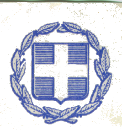         ΕΛΛΗΝΙΚΗ ΔΗΜΟΚΡΑΤΙΑ                                                                                                                                                              ΥΠΟΥΡΓΕΙΟ ΠΑΙΔΕΙΑΣ, ΕΡΕΥΝΑΣ &                ΘΡΗΣΚΕΥΜΑΤΩΝ	ΠΕΡ/ΚΗ Δ/ΝΣΗ Α/ΘΜΙΑΣ & Β/ΘΜΙΑΣ ΕΚΠ/ΣΗΣ  	                                  ΝΟΤΙΟΥ ΑΙΓΑΙΟΥ      Ταχ. Δ/νση   	: Oμήρου 15 & Εστίας 2                                                                            	 84100 Σύρος	Πληροφορίες	:Ευαγγελία Μήτσιου Τηλ./Fax	:2281080017	 E-mail                 :mail@naigaiou.pde.sch.gr                                                                                                                                            ΘΕΜΑ: « Επιμορφωτικό Πρόγραμμα με χρήση πλατφόρμας moodle με θέμα: "Πρόληψη και Αντιμετώπιση των Φαινομένων Σχολικής Βίας και Εκφοβισμού"» 

           Μετά από αίτημα πολλών εκπαιδευτικών και με πρωτοβουλία της Περιφερειακής Διεύθυνσης Πρωτοβάθμιας και Δευτεροβάθμιας Εκπαίδευσης Νοτίου Αιγαίου, σας ενημερώνουμε ότι θα υλοποιηθεί και φέτος, για δεύτερη συνεχή χρονιά, κύκλος επιμορφωτικών σεμιναρίων, μέσω της πλατφόρμας moodle, σε συνεργασία με το ΚΕ.ΠΛΗ.ΝΕΤ Ν. Κυκλάδων, τον  Σ.Σ.Ν. Κυκλάδων και το Τμήμα Σχολικών Δραστηριοτήτων Δωδεκανήσου.Το επιμορφωτικό υλικό, που διαρθρώνεται σε δέκα ενότητες, παρήχθη στο πλαίσιο των Πράξεων «Ανάπτυξη  και λειτουργία Δικτύου Πρόληψης και Αντιμετώπισης των Φαινομένων  Σχολικής Βίας και Εκφοβισμού ΑΠ1, 2 και 3».
Η επιμόρφωση απευθύνεται στους Σχολικούς Συμβούλους και σε όλους τους εκπαιδευτικούς Πρωτοβάθμιας και Δευτεροβάθμιας Εκπαίδευσης Κυκλάδων  και Δωδεκανήσου.Το σεμινάριο θα διενεργηθεί από απόσταση  και θα εφαρμοστεί  στα νησιά του Νότιου Αιγαίου,  μέσω των ανωτέρω συνεργασιών. Θα έχει διάρκεια 10 εβδομάδων και θα ξεκινήσει στις 17/10/2016.Για πληροφορίες μπορείτε να απευθύνεστε  στον κ. Σακελλαρίου Μίλτο, Υπεύθυνο του ΣΣΝ Κυκλάδων στα τηλέφωνα 22810-86249, 6972204356 καθώς και ηλεκτρονικά στο email:   mail@ssn.kyk.sch.gr καθώς και στην κ. Ευαγγελία Μουλά Υπεύθυνη Σχολικών Δραστηριοτήτων  Δωδεκανήσου Τηλ. 22410 75883 Fax. 22410 75883 Κινητό 6974 643612  email: schdr@dide.dod.sch.gr .Οι δηλώσεις συμμετοχής γίνονται ηλεκτρονικά, αποκλειστικά μέσω της παρακάτω φόρμας:https://goo.gl/forms/a83O52rglkUAdfJE2 Παράλληλα  διατίθεται, μέσω της επιμορφωτικής πλατφόρμας http://stop-bullying.sch.gr  , εκπαιδευτικό υλικό για γονείς και μαθητές που μπορεί να χρησιμοποιηθεί σε Προγράμματα Πρόληψης της Σχολικής Βίας και του Εκφοβισμού στα σχολεία της Πρωτοβάθμιας και Δευτεροβάθμιας εκπαίδευσης.

 Με την ολοκλήρωση της εκπαίδευσης θα χορηγηθεί βεβαίωση  συμμετοχής.

Η αναπληρώτρια Περιφερειακή Διευθύντρια Πρωτοβάθμιας και Δευτεροβάθμιας Εκπαίδευσης
Νοτίου Αιγαίου

					                          		Καράκιζα-Παπαθαρρενού Τσαμπίκα